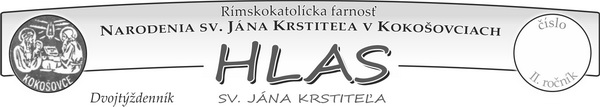 F A R S K É    O Z N A M Y:  1. ohlášky: Sviatosť manželstva chcú prijať snúbenci: Michal Kohút, syn Jozefa a Ľubice r. Kračinovskej, narodený v Prešove a bývajúci v Demjate a Ivana Žulová, dcéra Pavla a Jany r. Silvaiovej, narodená v Prešove a bývajúca v Kokošovciach. Kto by vedel o manželskej prekážke, nech to hlási na fare.Nové počty v kostoloch:  Podľa aktuálneho Covid - automatu sa náš okres zajtra   7. 6. dostáva do žltej farby. V interiéri môže byť  50 % kapacity z celkového počtu miest na sedenie. Veľmi pekne preto prosíme kurátorov jednotlivých kostolov,   aby tieto nové počty zohľadnili a veriacich usmernili minimálne v tom, aby sa jasne vedelo koľkí si môžu sadnúť. Zároveň nás však naša občianska autorita žiada o zoznam účastníkov. Teda nezapisujeme sa dopredu, ale nech sa každý zapíše buď pred, alebo po sv. omšiach. Respirátor už netreba, stačí rúško...Tretiaci: Katechéza proprijímajúcich tretiakov bude v sobotu 12. 6. o 10 h v Kokošovciach. Prosíme príďte všetci. Prvé sv. prijímanie bude v našej farnosti posunuté o dva mesiace teda v nedeľu 1.8.2021 o 10.30 hod. v Kokošovciach.Sčítanie ľudí: "Povzbudzujeme tých, ktorí sa v rámci sčítania obyvateľov nestihli elektronicky sčítať, aby tak urobili s pomocou asistentov, a nezabudli pritom uviesť svoje vierovyznanie. Asistované sčítanie prebieha do 13. júna, a to dvoma spôsobmi: Možno prísť osobne na miesto zriadené obecným/mestským úradom, a tam sa sčítať (čo je najlepšie). Alebo možno zavolať na obecný/mestský úrad a požiadať, aby k vám prišiel mobilný asistent. V takom prípade, samozrejme, treba dať POZOR NA PODVODNÍKOV. Ak ste nikoho nevolali, nikto k vám nemá čo chodiť! Ak ste zavolali, musí sa preukázať preukazom asistenta! Služba je úplne bezplatná a vôbec nič sa pri nej nepodpisuje. Samozrejme, vyplnenie údajov sčítania je užitočné pre našu obec/naše mesto, i pre našu Cirkev. Nezabudnite sa preto do 13. júna sčítať, ak ste tak ešte neurobili. Ďakujeme!                                                                                                                                                                                                             NOVÍ  BIRMOVANCI: Prvé stretnutia s p. farárom budú v stredu 9.6. na Zlatej Bani a v piatok 11.6. v Dulovej Vsi hneď po sv. omšiach (cca 18.40h) v kostoloch. Doneste so sebou aj vyplnenú a podpísanú prihlášku. Môžu prísť aj z Kokošoviec a zo Žehne, ak by im zasa budúci týždeň  nevyhovoval.Adorácia: 1 h pred sv. o. Kokošovce  vo ŠTVR.,  Žehňa v PIA  od 16.15h, Dulova Ves v PIA od 16 h. A na Zlatej Bani v stredu od 17.30 h. Oznam rómom: Rómske deti hlavne zo Žehne, ktoré sa chcú naozaj pripravovať na prvé sv. prijímanie nech sa zapíšu u p. Beáty Vaniščákovej do budúcej nedele a nech prídu na sv. omšu o 10.45 hod. Minimálny vek detí je 5 roč. ZŠ alebo starší.  Slávnosť Srdca Ježišovho: V piatok 11.6. je svetový deň modlitieb                        za posväcovanie kňazov. Pri verejnom recitovaní modlitby najmilší Ježišu, môžu veriaci za obvyklých podmienok získať úplné odpustky.Pokojný júnový čas Vám prajú a žehnajú Vás +++ kaplán Štefan a farár ĽubikBOHOSLUŽBY Farnosti KOKOŠOVCE10. týždeň Obdobia Cez rok  (7.6.2021 – 13.6.2021)Ó, môj Ježišu, verím v teba, klaniam sa ti, dúfam v teba a milujem ťa ! Falošná predstava o Bohu – Boh ako hodinárTento Boh všetko zostrojil, je na začiatku celého stvorenstva a teda aj všetkých viditeľných vecí, ale už sa O NIČ  VIAC NESTARÁ. Príde až na konci svet súdiť. Je tu, ale nič nerobí, dobré ani zlé. Boh sa stará LEN o veci nebeské. Necháva nás tak - napospas - alebo mnohí bolestne povedia „napospas osudu“. Dôsledkom tohto pohľadu bude - ak sa Boh o nás nezaujíma, prečo by som sa o neho mal zaujímal ja?! Natiahol raz hodiny sveta a teraz mu je všetko jedno. Teda musíme si to tu zariadiť sami. Všetky svoje problémy si musíme vyriešiť sami. A kto si ich nevyrieši a nemá známosti, tak má smolu. Ale ak človek stavia hodnoty sám na sebe, potom . . . spomeňme si na fašizmus, rasizmus, komunizmus . . ., ako sa postavíme k eutanázii, potratom ?  Kto stanovuje normy? Ateizmus rovno povedal, že keď náboženstvo nič neovplyvňuje, tak ho nie je treba. Výsledkom však je ľudská opustenosť, studená samota              a beznádej. Človek nevie, kým je, kam ide, ako to všetko skončí.     My si tiež často skúšaní rôznymi situáciami a ťažkými okolnosťami myslíme, že sa Boh o nič nestará a nie sme ani ateisti. Ale Biblia hovorí o Bohu čosi iné: „Veď Boh tak miloval svet, že dal svojho jednorodeného Syna, aby každý, kto v neho verí nezahynul, ale mal život večný.“ (Jn 3,16) BOH MOCNE ZASIAHOL DO SVETA! „Hľa, panna počne a porodí syna a dá mu meno Emanuel - to je Boh s nami.“     (Iz 7,14) Biblia ho nazýva EMANUEL - BOH JE STÁLE S NAMI ! Už               v Starom zákone Boh povedal krásne slová o Jeruzaleme, ale platí to    o každom z nás: „Hľa, do dlaní som si ťa vryl“ (Iz 49, 16). Sme pevne vrytí do Božích dlaní a čo je v nich vryté, nedá sa len tak ľahko vyrvať. Boh je reálne a každodenne prítomný v našom živote             aj v tomto svete. Otázky pre teba: Máš osobnú skúsenosť s tým, že Boh je živý ? Zažívaš osobne Jeho moc ? Je pre teba Boh živý, alebo spiaci hodinár ? Máš pocit, že si so všetkým musíš poradiť sám, že On sa o nič nestará, že je to iba na tebe ? O čo si ho konkrétne osobne a na kolenách  dnes poprosil ? A vieš tu prosbu aj teraz zopakovať ?